社團法人宜蘭縣愛加倍關懷協會地　址：262宜蘭縣礁溪鄉(路)一段276號(四城火車站旁) 電 話：03-9289995 傳　真：03-9289678 ※提出轉介申請時，請附上申請家庭3個月內之戶籍謄本或戶口名簿影本乙份。E-MAIL：agape9359666@hotmail.com    網址：(https://www.yilanagape.org/)下載專區取得本會FB紛絲專頁：社團法人宜蘭縣愛加倍關懷協會https://www.facebook.com/agape0800010795/社團法人宜蘭縣愛加倍關懷協會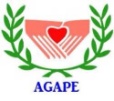        【兒童助學認養專案】- 個案轉介表  (家長自薦使用) 2020/10/06修正版社團法人宜蘭縣愛加倍關懷協會       【兒童助學認養專案】- 個案轉介表  (家長自薦使用) 2020/10/06修正版社團法人宜蘭縣愛加倍關懷協會       【兒童助學認養專案】- 個案轉介表  (家長自薦使用) 2020/10/06修正版社團法人宜蘭縣愛加倍關懷協會       【兒童助學認養專案】- 個案轉介表  (家長自薦使用) 2020/10/06修正版社團法人宜蘭縣愛加倍關懷協會       【兒童助學認養專案】- 個案轉介表  (家長自薦使用) 2020/10/06修正版社團法人宜蘭縣愛加倍關懷協會       【兒童助學認養專案】- 個案轉介表  (家長自薦使用) 2020/10/06修正版社團法人宜蘭縣愛加倍關懷協會       【兒童助學認養專案】- 個案轉介表  (家長自薦使用) 2020/10/06修正版兒童姓名出生年月日生活照片生活照片性  別身分證字號生活照片生活照片學校/年級家戶總人數生活照片生活照片家戶通訊地址電話實際照顧者姓名：         與孩子關係(稱謂)：       是否同住：實際照顧者姓名：         與孩子關係(稱謂)：       是否同住：實際照顧者姓名：         與孩子關係(稱謂)：       是否同住：實際照顧者姓名：         與孩子關係(稱謂)：       是否同住：實際照顧者姓名：         與孩子關係(稱謂)：       是否同住：實際照顧者姓名：         與孩子關係(稱謂)：       是否同住：家戶通訊地址電話公：                 宅：               手機：地址：□□□公：                 宅：               手機：地址：□□□公：                 宅：               手機：地址：□□□公：                 宅：               手機：地址：□□□公：                 宅：               手機：地址：□□□公：                 宅：               手機：地址：□□□居住房屋□自有房屋    □租屋    □借住親友家    □其他：□自有房屋    □租屋    □借住親友家    □其他：□自有房屋    □租屋    □借住親友家    □其他：□自有房屋    □租屋    □借住親友家    □其他：□自有房屋    □租屋    □借住親友家    □其他：□自有房屋    □租屋    □借住親友家    □其他：家戶基本資料(1)家庭狀況1.家庭資料：□父母雙存  □離婚  □單親  歿 □雙親皆歿  □父或母一方在監服刑□父或母一方失蹤(聯)            □隔代教養(由       撫養)  □親友撫養(由      撫養)        □其他：          2.目前該家庭已接受之社會福利及補助、服務：□生活補助    □身心障礙補助  □急難救助      □健保就醫優待□中低收入戶  □低收入戶補助  □社會保險補助  □重大傷病卡□在校已申請學雜費減免  □學校申請午餐費免繳  □學校打包午餐□其他：          (1)家庭狀況1.家庭資料：□父母雙存  □離婚  □單親  歿 □雙親皆歿  □父或母一方在監服刑□父或母一方失蹤(聯)            □隔代教養(由       撫養)  □親友撫養(由      撫養)        □其他：          2.目前該家庭已接受之社會福利及補助、服務：□生活補助    □身心障礙補助  □急難救助      □健保就醫優待□中低收入戶  □低收入戶補助  □社會保險補助  □重大傷病卡□在校已申請學雜費減免  □學校申請午餐費免繳  □學校打包午餐□其他：          (1)家庭狀況1.家庭資料：□父母雙存  □離婚  □單親  歿 □雙親皆歿  □父或母一方在監服刑□父或母一方失蹤(聯)            □隔代教養(由       撫養)  □親友撫養(由      撫養)        □其他：          2.目前該家庭已接受之社會福利及補助、服務：□生活補助    □身心障礙補助  □急難救助      □健保就醫優待□中低收入戶  □低收入戶補助  □社會保險補助  □重大傷病卡□在校已申請學雜費減免  □學校申請午餐費免繳  □學校打包午餐□其他：          (1)家庭狀況1.家庭資料：□父母雙存  □離婚  □單親  歿 □雙親皆歿  □父或母一方在監服刑□父或母一方失蹤(聯)            □隔代教養(由       撫養)  □親友撫養(由      撫養)        □其他：          2.目前該家庭已接受之社會福利及補助、服務：□生活補助    □身心障礙補助  □急難救助      □健保就醫優待□中低收入戶  □低收入戶補助  □社會保險補助  □重大傷病卡□在校已申請學雜費減免  □學校申請午餐費免繳  □學校打包午餐□其他：          (1)家庭狀況1.家庭資料：□父母雙存  □離婚  □單親  歿 □雙親皆歿  □父或母一方在監服刑□父或母一方失蹤(聯)            □隔代教養(由       撫養)  □親友撫養(由      撫養)        □其他：          2.目前該家庭已接受之社會福利及補助、服務：□生活補助    □身心障礙補助  □急難救助      □健保就醫優待□中低收入戶  □低收入戶補助  □社會保險補助  □重大傷病卡□在校已申請學雜費減免  □學校申請午餐費免繳  □學校打包午餐□其他：          (1)家庭狀況1.家庭資料：□父母雙存  □離婚  □單親  歿 □雙親皆歿  □父或母一方在監服刑□父或母一方失蹤(聯)            □隔代教養(由       撫養)  □親友撫養(由      撫養)        □其他：          2.目前該家庭已接受之社會福利及補助、服務：□生活補助    □身心障礙補助  □急難救助      □健保就醫優待□中低收入戶  □低收入戶補助  □社會保險補助  □重大傷病卡□在校已申請學雜費減免  □學校申請午餐費免繳  □學校打包午餐□其他：          家庭成員與現況說明家系圖家系圖我的興趣與未來志願我的小名我的小名特殊記事本會核定欄經手人：             初審意見：經手人：             初審意見：經手人：             初審意見：經手人：             初審意見：經手人：             初審意見：經手人：             初審意見：助  學須  知1.由本協會與助養人進行配對，每月可獲得兒童助學金1000元。(每雙月發給一次)2.同意配合協會各項宣導活動與資料保管及運用。3.本協會會將助養人及兒童的地址及電話號碼保密，所有信件、禮物往來皆由本協會轉交。1.由本協會與助養人進行配對，每月可獲得兒童助學金1000元。(每雙月發給一次)2.同意配合協會各項宣導活動與資料保管及運用。3.本協會會將助養人及兒童的地址及電話號碼保密，所有信件、禮物往來皆由本協會轉交。1.由本協會與助養人進行配對，每月可獲得兒童助學金1000元。(每雙月發給一次)2.同意配合協會各項宣導活動與資料保管及運用。3.本協會會將助養人及兒童的地址及電話號碼保密，所有信件、禮物往來皆由本協會轉交。1.由本協會與助養人進行配對，每月可獲得兒童助學金1000元。(每雙月發給一次)2.同意配合協會各項宣導活動與資料保管及運用。3.本協會會將助養人及兒童的地址及電話號碼保密，所有信件、禮物往來皆由本協會轉交。1.由本協會與助養人進行配對，每月可獲得兒童助學金1000元。(每雙月發給一次)2.同意配合協會各項宣導活動與資料保管及運用。3.本協會會將助養人及兒童的地址及電話號碼保密，所有信件、禮物往來皆由本協會轉交。1.由本協會與助養人進行配對，每月可獲得兒童助學金1000元。(每雙月發給一次)2.同意配合協會各項宣導活動與資料保管及運用。3.本協會會將助養人及兒童的地址及電話號碼保密，所有信件、禮物往來皆由本協會轉交。家長親自確認簽章：                     填表日期:家長親自確認簽章：                     填表日期:家長親自確認簽章：                     填表日期:家長親自確認簽章：                     填表日期:家長親自確認簽章：                     填表日期:家長親自確認簽章：                     填表日期:家長親自確認簽章：                     填表日期: